OBNOVA HERNÍCH PRVKŮ NA DĚTSKÉM HŘIŠTI U BAZÉNU – ZŠ A MŠ PŘIMĚTICEKOLOTOČ NA PRUŽINÁCH Jedná se o prvek  (kolotoč) s výkyvem do všech stran který se otáčí kolem středové osy a díky otočné plošině na pružinách umožňuje i boční výkyvy. Materiálové provedení a povrchová úprava:ocelové části by měli být žárově zinkovány, nebo ošetřeny velmi odolným lakováním. 
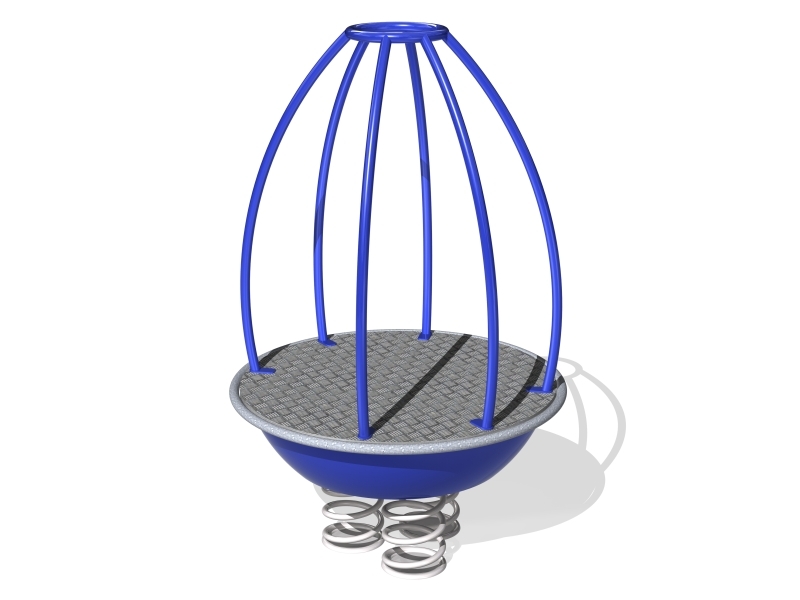 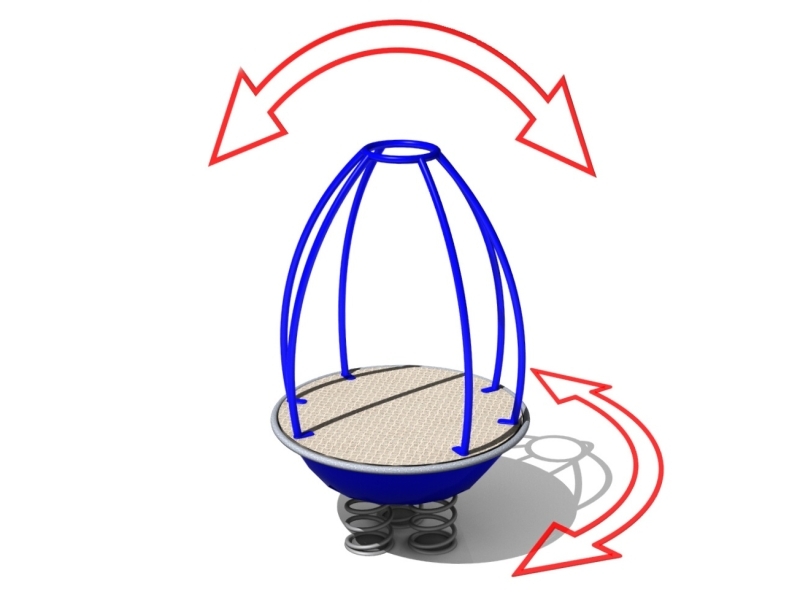 Materiálové provedené a povrchová úprava:Ocelový sloup by měl být žárově pozinkovaný, délky 6 m.
Lano ocelových pramenů opláštěných vysoce odolnou polyesterovou přízí. 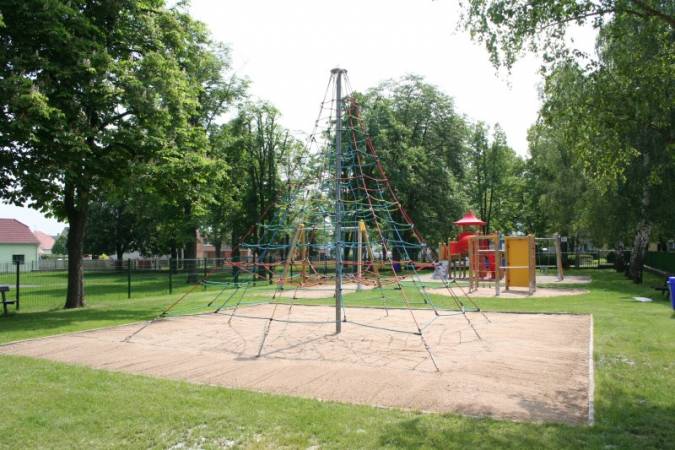 DĚTSKÁ LAVIČKA SE STOLKEM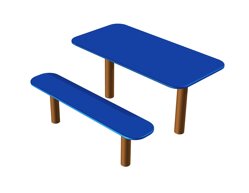 Set by měl být vyroben z konstrukční oceli, ošetřen zinkovým základem a následně vypalovanou barvou KOMAXIT v odstínu RAL. Sedák a odkládací plocha stolu by měli být vyrobeny z vysoceodolného plastu. PRYŽOVÉ PLOCHYoprava pryžové plochy pod stávajícím herním prvkem (talíř), průměr plochy 6,2 m – výměna pryží za nové na stávající podloží s dosypáním vrchní vrstvy štěrku a jeho úpravy, včetně odvozu starých pryží na skládku a skládkovného ( nebezpečný odpad)plocha:		30,2 m2vybudování dopadové plochy pod stávajícím točidlem – kruhová plocha o průměru 3,5 m, včetně vytvoření podložíplocha:		11m2LIKVIDACE STÁVAJÍCÍCH PRVKŮ A ODPADŮlikvidace stávající pyramidy a točidla vč. pryžových ploch a betonových základů, odvoz na skládku ( nebezpečný odpad)Věková kategorie:od 6 letRozměry d/š (cm):104 / 104Bezpečností zóna d/š (cm):504 / 504Maximální výška pádu (cm):56Dopadová plocha (m2):24LANOVÁ PYRAMIDAVěková kategorie:Od 6 letRozměry d/š (cm):620 / 620Bezpečností zóna d/š (cm):870 / 870Maximální výška pádu (cm):175Dopadová plocha (m2):75